Основно училище «Професор Марин Дринов», град Панагюрище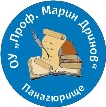 ул. «Делчо Спасов» №1а; тел. 0885 54 63 86 – директор; 0357/64042 – канцелария;e-mail: info-1301731@edu.mon.bgВх. № ……………/……………ДОДИРЕКТОРА  НАОУ „ПРОФ. МАРИН ДРИНОВ“гр. ПАНАГЮРИЩЕЗ А Я В Л Е Н И Еза издаване на дубликат на………………………………………….…………..…………………..…………………….вид документ (удостоверение, свидетелство)от …………………..………………………..…….…………………ЕГН ………………………име, презиме, фамилиязавършил ………………………………………….………………………………………………клас, етап, степен на образованиепрез учебната ……….…./……………….. година в ………………………………………………………………………………….…………..………..        	вид, наименование и местонахождение на институцията………………………………………………………………………..…….….…………………….Издаването на документа се налага поради следните причини: ………….…………………………………………………………………………………………………………………………….Приложени документи:…………………………….……………………………………………………………………………………………………………………………………………………………………….................За контакти: телефон …………………., е-mail …………………………………………………..Пълномощно № …………………………………………..…………………………………………на …………………………………………………………………………………………………….име, презиме, фамилияДата: ………………….                                                Подпис:гр./с……………………..                      	                 Име, фамилия …………………………               	